Образцы табличек изогнутой формы№Образцы знаковРазмер знакаЦенаОсновные цветаОсновные цветаОсновные цветаОсновные цветаОсновные цветаОсновные цветаОсновные цветаСветовозвра- щающий фонС подсветкой светодиода-ми28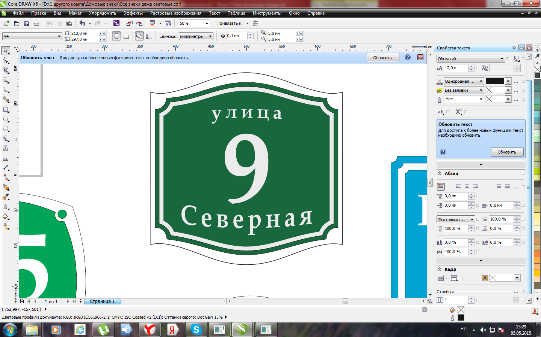 270х260 мм550 руб.АБВГДЕЖ650 руб.1900 руб.28270х260 мм550 руб.650 руб.1900 руб.29 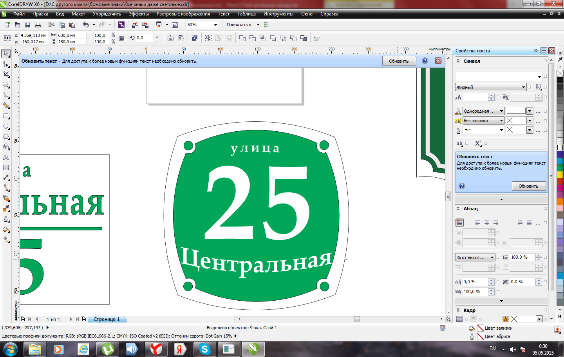 250х250 мм550 рубАБВГДЕЖ650 руб.1900 руб.29 250х250 мм550 руб650 руб.1900 руб.30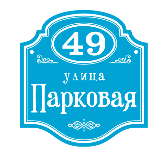 320х343 мм600 руб.АБВГДЕЖ700 руб.2000 руб.30320х343 мм600 руб.700 руб.2000 руб.31 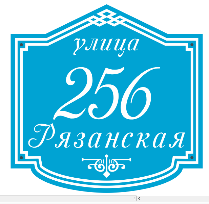 300х295 мм600 руб.АБВГДЕЖ700 руб.2000 руб.31 300х295 мм600 руб.700 руб.2000 руб.32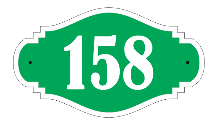 320х282 мм550 руб.АБВГДЕЖ650 руб.2000 руб.32320х282 мм550 руб.650 руб.2000 руб.33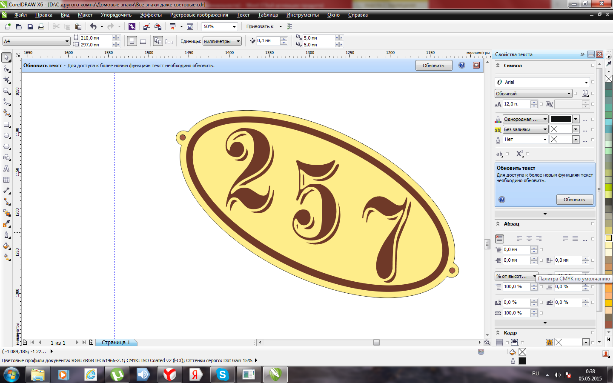 390х185 мм550 руб.650 руб.1900 руб.34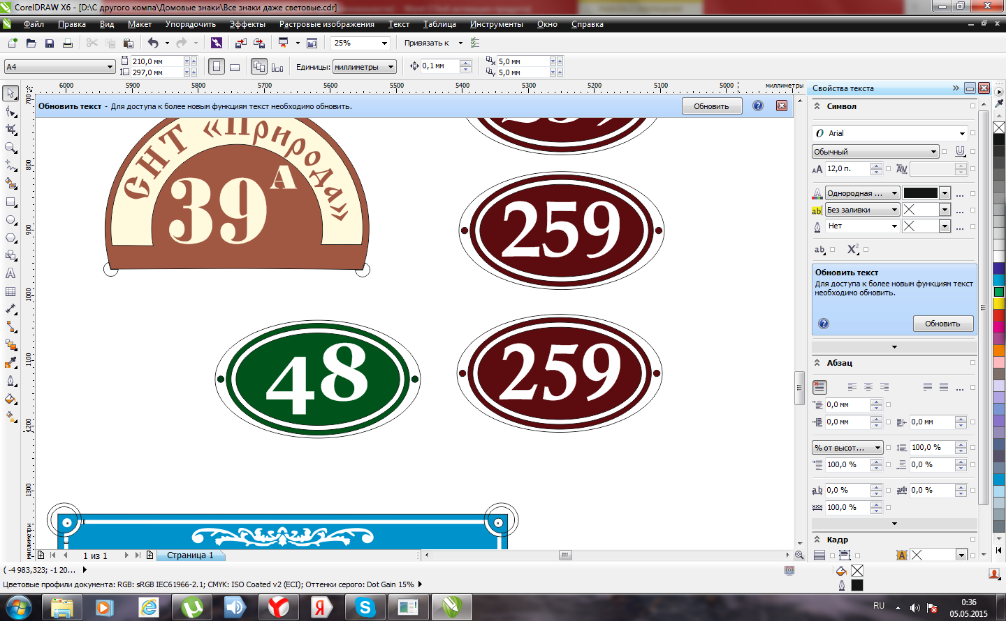 300х180 мм550 руб.650 руб.1900 руб.35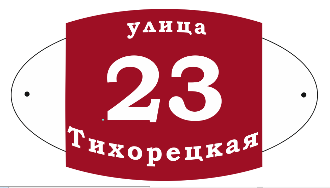 320х180 мм550 руб.650 руб.1900 руб.36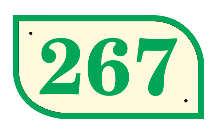 320х173 мм550 руб.650 руб.1900 руб.37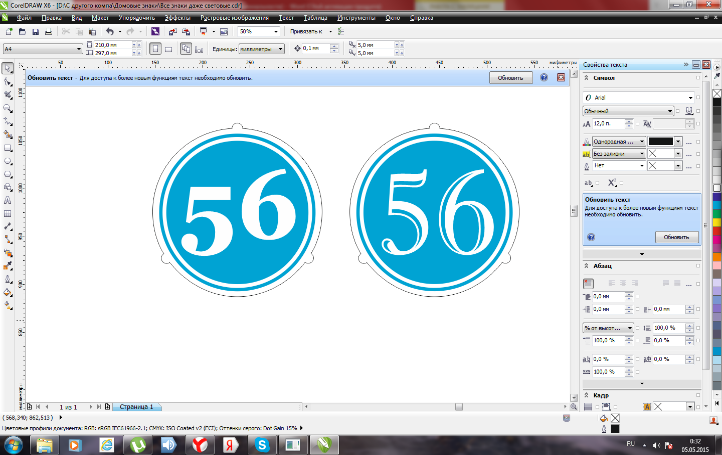 Ø 200 мм550 руб.650 руб.1900 руб.